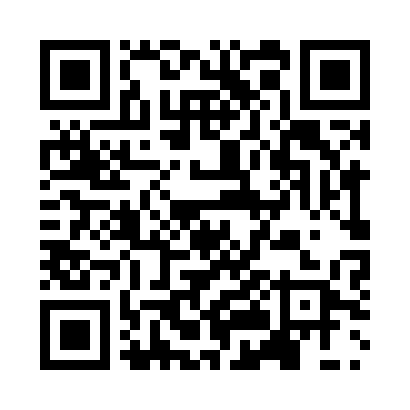 Prayer times for Gatpolder, BelgiumWed 1 May 2024 - Fri 31 May 2024High Latitude Method: Angle Based RulePrayer Calculation Method: Muslim World LeagueAsar Calculation Method: ShafiPrayer times provided by https://www.salahtimes.comDateDayFajrSunriseDhuhrAsrMaghribIsha1Wed3:506:181:435:469:0911:262Thu3:466:161:435:469:1111:293Fri3:436:141:435:479:1211:324Sat3:396:121:435:489:1411:355Sun3:356:101:425:489:1511:396Mon3:326:091:425:499:1711:427Tue3:286:071:425:499:1911:458Wed3:286:051:425:509:2011:489Thu3:276:041:425:519:2211:5010Fri3:266:021:425:519:2311:5011Sat3:266:001:425:529:2511:5112Sun3:255:591:425:529:2611:5113Mon3:245:571:425:539:2811:5214Tue3:245:561:425:549:2911:5315Wed3:235:541:425:549:3111:5316Thu3:235:531:425:559:3211:5417Fri3:225:521:425:559:3411:5518Sat3:225:501:425:569:3511:5519Sun3:215:491:425:579:3611:5620Mon3:215:481:425:579:3811:5721Tue3:205:461:425:589:3911:5722Wed3:205:451:435:589:4111:5823Thu3:195:441:435:599:4211:5824Fri3:195:431:435:599:4311:5925Sat3:195:421:436:009:4512:0026Sun3:185:411:436:009:4612:0027Mon3:185:401:436:019:4712:0128Tue3:185:391:436:019:4812:0129Wed3:175:381:436:029:4912:0230Thu3:175:371:436:029:5112:0331Fri3:175:361:446:039:5212:03